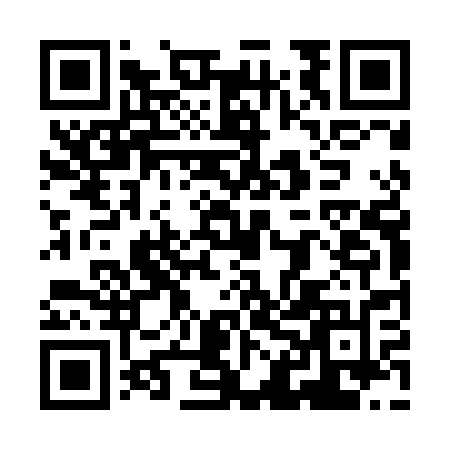 Ramadan times for Obleze, PolandMon 11 Mar 2024 - Wed 10 Apr 2024High Latitude Method: Angle Based RulePrayer Calculation Method: Muslim World LeagueAsar Calculation Method: HanafiPrayer times provided by https://www.salahtimes.comDateDayFajrSuhurSunriseDhuhrAsrIftarMaghribIsha11Mon4:174:176:1612:023:505:495:497:4212Tue4:144:146:1412:023:525:515:517:4413Wed4:114:116:1112:023:535:535:537:4614Thu4:094:096:0912:013:555:555:557:4815Fri4:064:066:0612:013:575:575:577:5016Sat4:034:036:0412:013:585:595:597:5217Sun4:004:006:0112:004:006:016:017:5418Mon3:583:585:5912:004:016:036:037:5719Tue3:553:555:5612:004:036:056:057:5920Wed3:523:525:5412:004:046:066:068:0121Thu3:493:495:5111:594:066:086:088:0322Fri3:463:465:4911:594:076:106:108:0623Sat3:433:435:4611:594:096:126:128:0824Sun3:403:405:4411:584:106:146:148:1025Mon3:373:375:4111:584:126:166:168:1326Tue3:343:345:3911:584:136:186:188:1527Wed3:313:315:3611:574:156:206:208:1728Thu3:283:285:3411:574:166:226:228:2029Fri3:253:255:3111:574:186:246:248:2230Sat3:223:225:2911:574:196:256:258:2531Sun4:194:196:2612:565:207:277:279:271Mon4:154:156:2412:565:227:297:299:302Tue4:124:126:2112:565:237:317:319:323Wed4:094:096:1912:555:257:337:339:354Thu4:064:066:1612:555:267:357:359:375Fri4:024:026:1412:555:277:377:379:406Sat3:593:596:1212:555:297:397:399:437Sun3:563:566:0912:545:307:407:409:468Mon3:523:526:0712:545:317:427:429:489Tue3:493:496:0412:545:337:447:449:5110Wed3:453:456:0212:535:347:467:469:54